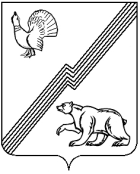 АДМИНИСТРАЦИЯ ГОРОДА ЮГОРСКАХанты-Мансийского автономного округа - ЮгрыПОСТАНОВЛЕНИЕО внесении изменений в постановлениеадминистрации города Югорска от 28.05.2018№ 1478 «Об утверждении Порядка выражения мнения гражданами о качествеусловий осуществления образовательнойдеятельности муниципальнымиобразовательными организациями»В соответствии с Федеральным законом от 29.12.2012 № 273-ФЗ                  «Об образовании в Российской Федерации»:Внести в постановление администрации города Югорска                           от 28.05.2018 № 1478 «Об утверждении Порядка выражения мнения гражданами о качестве условий осуществления образовательной деятельности муниципальными образовательными организациями                           (с изменениями от 18.03.2019 № 534) следующие изменения:В пункте 5  постановления слова «Т.И. Долгодворову.» заменить словами «Носкову Л.И.».В приложении:Приложения 1, 2 изложить в новой редакции (приложения 1, 2).Опубликовать постановление в официальном печатном издании города Югорска и разместить на официальном сайте органов местного самоуправления города Югорска.Настоящее постановление вступает в силу после его официального опубликования.Приложение 1к постановлению администрации города Югорскаот 14.12.2023 № 1781-пПриложение 1к Порядку выражения мнения гражданами о качестве условий  осуществления образовательной деятельности муниципальными образовательными организациямиОПРОСНЫЙ ЛИСТонлайн опросаУважаемые жители города Югорска! Предлагаем вам выразить своё мнение о качестве условий осуществления образовательной деятельности муниципальными образовательными организациями города Югорска.Укажите образовательную организацию, которую Вы оцениваетеМБОУ «Лицей им. Г.Ф. Атякшева»МБОУ «СОШ № 2»МБОУ «Гимназия»МБОУ «СОШ № 5» (Югорск-2)МБОУ «СОШ № 5»МБОУ «СОШ № 6»МАДОУ «Детский сад комбинированного вида «Радуга»МАДОУ «Детский сад общеразвивающего вида  с приоритетным осуществлением деятельности по физическому развитию «Снегурочка»МАДОУ «Детский сад общеразвивающего вида «Гусельки»МБУ ДО «Детско-юношеский центр «Прометей»МБУ ДО «Детская школа искусств города Югорска»Относительно указанной выше образовательной организации Вы являетесьОбучающимся 1-4 классОбучающимся 5-9 классОбучающимся 10-11 классРодителем (законным представителем)Работником образовательной организацииОткрытость и доступность информации об образовательной организации3.1. Как часто Вы пользуетесь сайтом указанной образовательной организации?Не пользовался ни разуПользуюсь постоянно – несколько раз в неделю и чащеПользуюсь время от времени, несколько раз в месяцПользуюсь несколько раз в год и режеЗатрудняюсь ответить3.2. Подписаны ли Вы на официальную группу/сообщество образовательной организации в социальных сетях?Да, подписан. Просматриваю страницу постоянно.Да, подписан. Но за информацией не слежу.Нет, не подписан.Затрудняюсь ответить3.3. Приходилось ли Вам направлять через сервисы обратной связи на сайте образовательной организации или сообщения/предложения в социальных сетях, направленные на улучшение работы организации, замечания по основной деятельности?       Нет. Не использовал сервисы обратной связи, сообщения не отправлял.Да. Сервисы использовал/сообщения направлял и получил ответ.Да. Сервисы использовал/сообщения отправлял, но ответа  не получил.Затрудняюсь ответить.3.4.  Считаете ли Вы информирование о работе образовательной организации  и порядке предоставления образовательных услуг достаточным?Да. Информирование осуществляется в достаточной степени.Да. Но хотелось бы еще больше информации.Нет. Информирование осуществляется в недостаточной степени.Информирование не осуществляется совсем.Затрудняюсь ответить.Комфортность условий, в которых осуществляется образовательная деятельность4.1. Насколько Вы довольны или не довольны следующими материально-техническими аспектами работы образовательной организации?4.2. Насколько Вы в целом довольны или не довольны качеством организации питания обучающихся?4.3. Насколько Вы довольны или не довольны условиями для охраны и укрепления здоровья обучающихся?4.4. Оцените, как, на Ваш взгляд, обеспечена организация условий для индивидуальной работы с обучающимися:Очень хорошоСкорее хорошоОчень плохоЗатрудняюсь ответить/ничего не знаю об этом4.5. Оцените, как, на Ваш взгляд, обеспечена организация условий для развития творческих способностей и учет интересов обучающихся, включая их участие в конкурсах и олимпиадах, выставках, физкультурных и спортивных мероприятиях и т.п.:Очень хорошоСкорее хорошоСкорее плохоОчень плохоЗатрудняюсь ответитьНичего не знаю об этом4.6. Оцените, как, на Ваш взгляд, обеспечена организация условий для психолого-педагогического сопровождения обучающихся:Очень хорошоСкорее хорошоСкорее плохоОчень плохоЗатрудняюсь ответитьНичего не знаю об этом4.7. Оцените, как, на Ваш взгляд, обеспечена организация условий осуществления воспитательной работы:Очень хорошоСкорее хорошоСкорее плохоОчень плохоЗатрудняюсь ответитьНичего не знаю об этом5. Удовлетворенность работой педагогического коллектива (вежливость, доброжелательность, компетентность)5.1. В целом Вы довольны или не довольны следующими аспектами работы педагогического коллектива?6. Удовлетворенность условиями ведения образовательной деятельности организаций6.1. В целом Вы удовлетворены или не удовлетворены качеством предоставляемых образовательных услуг в данной образовательной организации?Полностью удовлетворёнСкорее удовлетворёнСкорее не удовлетворёнПолностью не удовлетворёнЗатрудняюсь ответить6.2. Если к Вам обратятся за советом, то готовы ли Вы рекомендовать данную образовательную организацию Вашим родственникам, друзьям, знакомым?Точно порекомендуюСкорее порекомендуюСкорее не порекомендуюТочно не порекомендуюЗатрудняюсь ответить7. Доступность услуг для инвалидов и лиц с ограниченными возможностями здоровья7.1. Насколько Вы в целом довольны или не довольны условиями доступности для детей с ограниченными возможностями здоровья и инвалидов.Приложение 2к постановлению администрации города Югорскаот 14.12.2023 № 1781-пПриложение 2к Порядку выражения мнения гражданами о качестве условий  осуществления образовательной деятельности муниципальными образовательными организациямиФОРМА ОТЧЕТАонлайн опросаот 14.12.2023№ 1781-пГлава города ЮгорскаА.Ю. ХарловПолностью доволенСкорее доволенСкорее не доволенНе доволенЗатрудняюсь ответитьСостояние прилегающей территории:наличие огражденийсостояние подъездных путей и пешеходных дорожекзеленые насаждения, клумбыСостояние помещений, оборудованиясостояние зданиясостояние мебелиналичие оборудования (компьютеры, специальные лабораторные приборы и пр.)Полностью доволенСкорее доволенСкорее не доволенНе доволенЗатрудняюсь ответитьОрганизация питания обучающихся, работа столовойЯвляюсь обучающимся/работником образовательного учреждения дополнительного образования, где питание не организовано.Являюсь обучающимся/работником образовательного учреждения дополнительного образования, где питание не организовано.Являюсь обучающимся/работником образовательного учреждения дополнительного образования, где питание не организовано.Являюсь обучающимся/работником образовательного учреждения дополнительного образования, где питание не организовано.Являюсь обучающимся/работником образовательного учреждения дополнительного образования, где питание не организовано.Являюсь обучающимся/работником образовательного учреждения дополнительного образования, где питание не организовано.Полностью доволенСкорее доволенСкорее не доволенНе доволенЗатрудняюсь ответитьТемпературный режим в классахОрганизация отдыха между урокамиПолностью доволенСкорее доволенСкорее не доволенНе доволенЗатрудняюсь ответитьОтношением учителей к Вам, их вежливостью и доброжелательностьюКомпетентностью, профессионализмом педагоговПолностью доволенСкорее доволенСкорее не доволенНе доволенЗатрудняюсь ответитьНаличием пандусов у входов в зданияНаличием широких дверных проемовНаличием кнопки вызова помощникаНаличием обозначений первой и последней ступеней лестничных маршейНаличие поручней в санитарных комнатах, коридорахНаличием зрительных и осязательных ориентиров (знаки, указатели, таблички) Наименование показателяНаименование критерия Фактическое значение (процент от числа опрошенных)1. Открытость и доступность информации об образовательной организации1.1. Доля лиц, считающих информирование о работе образовательной организации и порядке предоставления образовательных услуг достаточным 2. Комфортность условий, в которых осуществляется образовательная деятельность 2.1. Доля лиц, удовлетворенных состоянием здания  2. Комфортность условий, в которых осуществляется образовательная деятельность 2.2. Доля лиц, удовлетворенных состоянием территории2. Комфортность условий, в которых осуществляется образовательная деятельность 2.3. Доля лиц, удовлетворенных состоянием мебели и оборудования2. Комфортность условий, в которых осуществляется образовательная деятельность 2.4. Доля лиц, удовлетворенных качеством питания 2. Комфортность условий, в которых осуществляется образовательная деятельность 2.5. Доля лиц, удовлетворенных условиями для охраны и укрепления здоровья обучающихся2. Комфортность условий, в которых осуществляется образовательная деятельность 2.6. Доля лиц, удовлетворенных условиями для индивидуальной работы с обучающимися2. Комфортность условий, в которых осуществляется образовательная деятельность 2.7. Доля лиц, удовлетворенных условиями для развития творческих способностей и учет интересов обучающихся, включая их участие в конкурсах и олимпиадах, выставках, физкультурных и спортивных мероприятиях2. Комфортность условий, в которых осуществляется образовательная деятельность 2.8. Доля лиц, удовлетворенных условиями психолого-педагогического сопровождения обучающихся2. Комфортность условий, в которых осуществляется образовательная деятельность 2.9. Доля лиц, удовлетворенных условиями условий осуществления воспитательной работы3. Доброжелательность, вежливость и компетентность работников образовательной организации3.1. Доля лиц, которые высоко оценивают доброжелательность, вежливость и внимательность работников образовательной организации 3. Доброжелательность, вежливость и компетентность работников образовательной организации3.2. Доля лиц, которые высоко оценивают компетентность работников образовательной организации 4. Удовлетворенность качеством образования предоставляемого образовательной организацией4.1. Доля лиц, удовлетворенных  качеством предоставляемых образовательных услуг 4. Удовлетворенность качеством образования предоставляемого образовательной организацией4.2. Доля лиц, которые готовы рекомендовать услуги образовательной организации друзьям, родственникам, знакомым5. Доступность услуг для инвалидов и лиц с ограниченными возможностями здоровья5.1. Доля лиц, удовлетворенных наличием пандусов у входов в здания5. Доступность услуг для инвалидов и лиц с ограниченными возможностями здоровья5.2. Доля лиц, удовлетворенных наличием широких дверных проемов5. Доступность услуг для инвалидов и лиц с ограниченными возможностями здоровья5.3. Доля лиц, удовлетворенных наличием кнопки вызова помощника5. Доступность услуг для инвалидов и лиц с ограниченными возможностями здоровья5.4. Доля лиц, удовлетворенных наличием обозначений первой и последней ступеней лестничных маршей5. Доступность услуг для инвалидов и лиц с ограниченными возможностями здоровья5.5. Доля лиц, удовлетворенных наличием поручней в санитарных комнатах, коридорах5. Доступность услуг для инвалидов и лиц с ограниченными возможностями здоровья5.6. Доля лиц, удовлетворенных наличием зрительных и осязательных ориентиров (знаки, указатели, таблички) 